                                                 WEEK 4 ENGLISH                                            YEAR 12 LESSON NOTES LESSON 53STRAND: Reading and WritingSUBSTRAND: Literature Feature/PoetryLESSON OUTCOME: listen attentively, read, interpret, and relate the poem BACKGROUND TO PROGRESS IN THE PACIFIC:Pacific writers of the 70s and 80s focused a lot on controversial lifestyle trends adopted by Pacific people through the process of change and modernization. Konai Helu Thaman, Albert Wendt, Vilisoni Heneriko and others wrote poems, short stories and plays to portray mirror images of their perceived reality of life in their Pacific communities.In a lot of poems in Possibilities, the poets are lamenting the loss of Pacific Island cultural independence and traditional supremacy to the more attractive and more versatile “foreign” social system.We have often heard that all societies change over time. We have also heard that all societies must develop and progress to avoid being left behind in this massive movement known as globalization. At what cost?We as young people are now caught in a system that has elements of both world - the traditional cultural Pacific and modern internationally recognized island economies. What has resulted out of this dual existence is social inconsistencies, personal dilemmas and widespread hyprocrisy. While one hand is protectively covering culture and traditions, the other is groping to find progress and modernization.One powerful tool of implementing change and progress is the modern education system.The two poems we are studying are both about young people going through the system and learning it with sentiments.In Konai Helu Thaman’s “Reality”, the poem ends with       An old man close by whispers      Come fishing with me today      For you have a lot to learn yet Clearly, Thaman is stating that western, modern education is not “everything”. One needs the old and the new.What about the poem “Kidnapped”, by Ruperake Petaia? What does it propose in relation to the topic of the role of western education in the lives of people in ‘developing, progressing’ Pacific societies? POEM STUDY:KIDNAPPED   This poem was published by Petaia in his 1980 collection of poems called “Blue Pain”Petaia is of Samoan origin. His works have mostly been responses to the effects of colonialism and western influence on Samoan culture and society.Kidnapped has been labelled a satirical poem raising concerns about the loss of traditional Samoan knowledge. Why? How? Everyone has been concentrating on the new education system. Just like the young man in Konai Helu Thaman’s poem “Reality’ who went off to pursue his modern education and came back home to be laughed at and to be told by the old man…”Come fishing with me….”The Significance of the title KidnappedPetaia chose to call this poem “Kidnapped’. This is an emotive verb, with negative connotations. When one is kidnapped, he/she is taken against her will, leaving behind family and safety. So right from the beginning of this poem, Petaia establishes a critical tone for those that came to the society forcing the island children to leave the comfort of their own homes and enter an alien, unfamiliar education system, a system that kept them imprisoned for fifteen years.Content AnalysisStanza 1This stanza describes the beginning of the persona’s involvement with western education. It happened when he was six and he blames his mother for allowing it to happen. Mama was careless.Stanza 2The person describes his secondary years as the kidnapping period. Teachers with university qualifications and western ideologies took over his education, overpowering him with attractive textbooks and glorious reputations.       One day I was       kidnapped by a banned       of Western philosphersStanza 3In this stanza, Petaia allude(mention in passive) to the education curriculum and how foreign topics and subjects are taught to the Pacific mind. The names of famous world rulers Mao, Hitler, Churchill stress the onslaught of foreign elements on the islanders. The result is near insanity as the persona notes.Guevara pointed a revolutionAt my brainsStanza 4This stanza equates school fees to ‘ransom’ notes. When one is kidnapped, a ransom note contain the kidnappers demand as to how much the family has to pay to get their loved ones back.In the Pacific, most schools have three school terms and school fees are paid each term.Stanza 5Here, the persona summaries the effect of the years of western education on his family, his kidnappers and on himself. This is a very symbolic stanza, containing Petaia’s strongest comment on the process of change, westernization and social progress.Stanza 6The person refers to his graduation, the end of years of studying under the western education system. He gets a document (degree) and is congratulated by fellow Pacific islanders (or fellow victims). He has been released…ACTIVITY                                PARAGRAPH WRITING                                                  (5marks)Discuss what this poem is about._______________________________________________________________________________________________________________________________________________________________________________________________________________________________________________________________________________________________________________ _________________________________________________________________________________________________________________________________________________________________________________________________________________________________________________________________________________________________________________________________________________________________________________________________________________________________________________________________________________________________________________________________________________________________________________________________________________________________________________________________________________________________________________________________________________________________________________________________________________________________________________________________________________________.LESSON 54STRAND – Reading and Viewing/Writing and ShapingSUBSTRAND – Literature Feature / KIDNAPPEDLESSON OUTCOME – justify the title of the poem.ACTIVITY                         PARAGRAPH WRITING                         (5marks)                            In a paragraph, explain how suitable is the title “Kidnapped” .Quote lines to support your points.                                                                                                                      ____________________________________________________________________________________________________________________________________________________________________________________________________________________________________________________________________________________________________________________________________________________________________________________________________________________________________________________________________________________________________________________________________________________________________________________________________________________________________________________________________________________________________________________________________________________________________________________________________________________________________________________________________________________________________________________________________________________________________________________________________________________________________________________________________________________________________________________________________LESSON 55STRAND: Reading and Viewing/Writing and ShapingSUBSTRAND: Literature Feature: Poetry/KIDNAPPEDLESSON OUTCOME: relate the poem to their own societyRELATING THE CONTENT OF THE POEM TO LIFE IN THE PACIFIC (and in Fiji)Social annihilation through modern education is a central focus in national development. Governments spent huge segment of their budget on the education sector in the belief that a successful society is one where the citizens are well educated. However, a lot of students fail in the system. They are labelled as failures and under achievers. But in their own environment, in the village, they are skillful. They carry out traditional skills that educated people cannot do. However, their knowledge and skills are not given prestige. This is a cultural lesson: Let us not see progress only in terms of Western practices. Give respect to the islanders and not ‘kidnap’ their lives and minds. Let them choose their type of education.Cultural Assimilation When traditional people allow western lifestyle to dictate their lifestyle, the western culture will take over and become dominant. Progress and development will create the situation in stanza 5.I grew whiter and whiter becoming ‘more like Europeans’ and less of an islander. Many Pacific people have this nature now. They are assimilated into the new introduced lifestyle.Lesson: Do not abandon your culture for the sake of education. Be wise, to control both worlds.Progress and Poverty In their traditional set up,islanders enjoyed a healthy,wealthy lifestyle. But when move to urban areas to pursue employment to pay for their new life, poverty and other social problems besiege them.Stanza 5 says:                  Mama and Papa grew                  poorer and poorerLesson : You will not die if you don’t gain the modern way.There is nothing inferior about village life. If you are struggling in town, pack up and go back to the village.Progress and Globalization   One of the main causes of development and modernization is economic advancement. Acquiring material possessions and owning modern houses and gadgets seem to be the target for Pacific islanders, including Fijians.Unfortunately with every step, someone benefits, someone loses. As Petaia wrote in Stanza 5 and “my kidnappers grew richer and richer.This is also applicable at the global level. Some countries are getting richer and richer at the expence of smaller, less powerful nations.ACTIVITY                                 PARAGRAPH WRITING                                             (5marks)Discuss how the poem “Kidnapped’ is applicable to your society._____________________________________________________________________________________________________________________________________________________________________________________________________________________________________________________________________________________________________________________________________________________________________________________________________________________________________________________________________________________________________________________________________________________________________________________________________________________________________________________________________________________________________________________________________________________________________________________________________________________________________________________________________________________________________________________________________________________________________________________________________________________________________________LESSON 56STRAND: Reading and ViewingSUBSTRAND: Literature Feature/Poetry/KIDNAPPEDLESSON OUTCOME: identify the poetic styles used in the poem and their effectiveness.                 POETRY STYLES USED BY PETAIAACTIVITY                          PARAGRAPH WRITING                                             (5marks)Discuss two poetic styles used by Petaia in his poem and discuss how effective they are.________________________________________________________________________________________________________________________________________________________________________________________________________________________________________________________________________________________________________________________________________________________________________________________________________________________________________________________________________________________________________________________________________________________________________________________________________________________________________________________________________________________________________________________________________________________________________________________________________________________________________________________________________________________________________________________________________________________________________________________________________________________________________________________________________________________________________________________________________________________________________________________________________ .LESSON 57STRAND – Reading and ViewingSUBSTRAND – Language Feature/ IDIOMSLESSON OUTCOME – have a better knowledge about idioms and usage.MORE ON IDIOMSRECAPIdioms are words, phrases or expressions which are commonly used in everyday conversationThey are metaphorical to make the language more colorful.You can use them to express something more vividly and more briefly.They serve as an image or mental picture.Remember that idiomatic expressions are mostly used when speaking informally.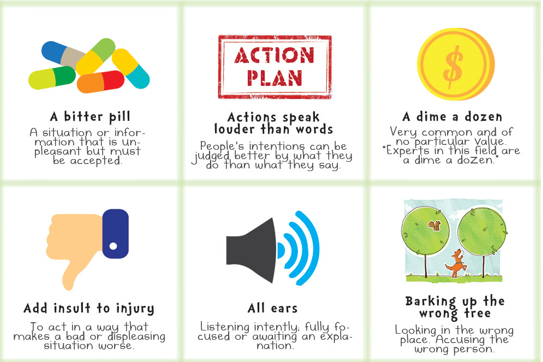 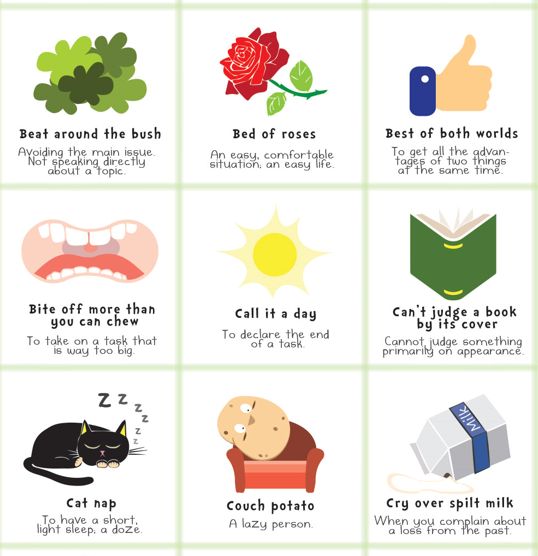 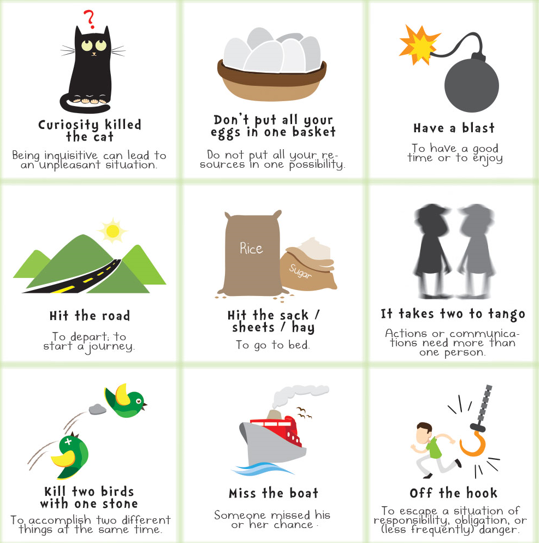 E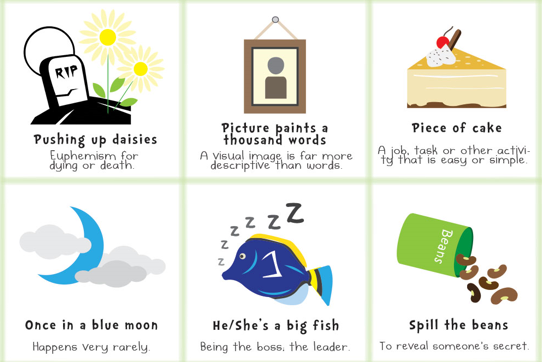 Everyday IdiomsA grey area - Something unclearA rip-off - Too expensiveAdd fuel to the fire - To add more to an existing problemAs easy as ABC - Something is very easyCall it a day - Time to quitCool as a cucumber - To be very calm under stressCrack a book - Open up a book and studyDown to the wire - At the last minuteDraw a blank - Can't rememberFill in the blanks - Provide more informationGet a kick out of it - Really enjoy/like somethingGet your act together - Behave properlyGive it a shot - To try to do somethingHave mixed feelings - Be unsure of how you feelHave second thoughts - Have doubtsIn hot water - Be in troubleIn the same boat - Be in the same situationIt's in the bag - It's a certaintyI've got your number - To say you can't be fooled by someone since you have them figured outMiss the boat - You missed your chanceMumbo jumbo - To call something total nonsenseOut of the blue - With no warningPass with flying colors - To succeed at something easilyPiece of cake - Something very easyRead between the lines - Find the hidden meaningSecond to none - The bestThe icing on the cake - Something additional that turns good into greatBody Part IdiomsCross your fingers - For good luckFell on deaf ears - People wouldn't listen to somethingGet cold feet - Be nervousGiving the cold shoulder - Ignore someoneHave a change of heart - Changed your mindI'm all ears - You have my full attentionIt cost an arm and a leg - It was expensivePlay it by ear - ImproviseSee eye to eye - AgreeSlipped my mind - I forgotSpeak your mind - Say what you really feelAnimal IdiomsA bull in a china shop - Someone who is very clumsyA little birdie told me - Someone told me a secretBee in her bonnet - She is upsetBirdbrain - Someone who is not very smartBusy as a bee - To be very active and working hard at somethingCat got your tongue? - Why aren't you talking?Cry crocodile tears - To pretend to be upsetCuriosity killed the cat - Asking too many questions may get you in troubleDifferent kettle of fish - Something completely differentDoggy bag - A bag to take home leftovers from a restaurantFish out of water - Being somewhere you don't belongFor the birds - Something that is not worth anythingGet off your high horse - Quit thinking you are better than othersGoose is cooked - Now you're in troubleHold your horses - Wait a minuteHorse of a different color - Something that is quite different, a separate issueHot dog - A person doing athletic stunts that are dangerousLet the cat out of the bag - Tell a secretMake a mountain out of a molehill - Make something unimportant into a big dealNight owl - Someone who stays up latePig out - To eat a lotPut a bug in his ear - Make a suggestionRaining cats and dogs - It is raining very hardSnail's pace - To move extremely slowStir a hornet's nest - To cause a lot of troubleTeacher's pet - The teacher's favorite studentThe world is your oyster - You can achieve whatever/go wherever you wantWhen pigs fly - To say something is impossibleWolf in sheep's clothing - A person who pretends to be nice but is notYou can't teach an old dog new tricks - It's harder for older people to learn new things
Unique ExpressionsIdioms are a unique way to get your point across, and show just how fun language can be. Now that you've seen some suitable examples of idioms for kids you can see that it's a piece of cake to show your witty side by using an idiom in writing or conversation.ACTIVITYGuess what it means.Mary has got a sweet tooth.My tooth hurtsI have pretty teethI like sweetsBob is pulling your leg.She makes me fall downShe’s joking with meShe’s pulling on my legTo have a heart of goldSomeone is niceSomeone is sadI’m going to give you moneyHe’s a couch potatoHe watches tv and is lazyHe likes potatoesHe found a potato on the couchDon’t let the cat out of the bagDon’t let my cat escapeDon’t give away the surpriseThe cat ran awayHold your horseDon’t let the horse runFind the horsesWait patientlyThat’s a piece of cakeI like cakeThat’s easyThere’s a piece of cakeHit the booksBooks are hard to hitIt is better to hit books than peopleIt is time to studyYou crack me upYou make me laughYou hurt meYou woke me         TITLE : KIDNAPPED       POET : RUPERAKE PETAIAI was six whenMama was carelessshe sent me to schoolaloneFive days a weekOne day I waskidnapped by a bandOf Western philosophersarmed with glossy-picturedtextbooks andregistered reputationsHolder of BAand MA degreeI was heldIn a classroomGuarded by Churchill and Garibaldi pinned up on one wallandHitler and Mao dictatingfrom the otherGuevara pointed a revolutionat my brainsfrom his Guerilla WarfareEach three-month termthey sent threats toMama and PapaMama and Papa lovedtheir son and paid ransom feeseach timeEach timeMama and Papa grewpoorer and poorerand my kidnappers grewricher and richerI grew whiter andWhiterOn my releaseFifteen years laterI was handed(among loud applausefrom fellow victims)a piece of paperto decorate my walls certifying my release.NOFeature of styleSignificance and effects1Narrative toneThis poem reads like a story each stanza a step in the story, from the beginning of the persona’s education to his graduation. The narrative style is illustrated by the first line of every stanzaI was six…One day…The style adds interest to the poem2Sound appealThe poem sound poetic and rythmic with Petaia’s choice of words and syllables.Stanza 1 is dominated by single syllable words and alliteration in the letter ‘s’.The pattern of sound and rythm makes the poem enjoyable to read.3Word AnnotationExample :Mama was careless (stanza 1)This is a metaphor to question the mother’s wisdom in allowing her son to become part of the new world.4Powerful imageryStanza 2 describes those that educated the persona. The words used;A band of western philosophersArmed with glossy-pictured textbooksStanza 3 describes the curriculum guarded by Churchill and Garibald.These words create images in our minds that portray a very aggressive system.5RepetitionIn stanza 5, the persona repeats conceptsMama and Papa grewpoorer and poorer..and kidnappers grewricher and richerI grew whiter and whiterThis style emphasises ideas.6Unique word conspirationsPetaia has used several creatively combined words to create suitable moods and emotions in his poem.In stanza 2, he calls the teachers as having registered reputationsIn stanza 3, he wrote Guevara pointed revolution at my brainThese statements carry the poets sarcasm and criticisms of the way the Pacific people were ‘changed’ in the early periods of modernisation7Allusion to famous names from world leadersStanza 3 contains names of past world leaders. Their international significance in world politics and economy add substance to the poem focus on ‘small’ societies bowing to the wishes and ways of ‘big’ powers.